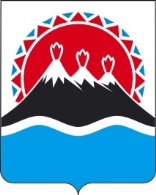 МИНИСТЕРСТВО ПРИРОДНЫХ РЕСУРСОВ И ЭКОЛОГИИ КАМЧАТСКОГО КРАЯ                                             ПРИКАЗ №                  -Пг г. Петропавловск-Камчатский                     «          »_______________ 2021 годаВ соответствии со статьей 47 Федерального Закона от 24.07.2009                    № 209-ФЗ «Об охоте и о сохранении охотничьих ресурсов, и о внесении изменений в отдельные законодательные акты Российской Федерации», приказом Минприроды России от 24.12.2010 № 560 «Об утверждении видов и состава биотехнических мероприятий, а также порядка их проведения в целях сохранения охотничьих ресурсов»ПРИКАЗЫВАЮ:1. Определить следующий состав биотехнических мероприятий в общедоступных охотничьих угодьях:1) предотвращение гибели охотничьих ресурсов:- устранение незаконной добычи охотничьих ресурсов, разрушения и уничтожения среды их обитания;- изъятие хищных животных (за исключением объектов животного мира, отнесенных к охотничьим ресурсам, а также млекопитающих и птиц, занесенных в Красную книгу Российской Федерации и (или) в Красную книгу Камчатского края), влияющих на сокращение численности охотничьих ресурсов;- предотвращение гибели охотничьих ресурсов от транспортных средств и производственных процессов;- предотвращение гибели охотничьих ресурсов от стихийных бедствий природного и техногенного характера, а также непосредственное спасение охотничьих ресурсов при стихийных бедствиях природного и техногенного характера;- создание в охотничьих угодьях зон охраны охотничьих ресурсов;2) подкормка охотничьих ресурсов и улучшение кормовых условий среды их обитания:- выкладка кормов;- обеспечение доступа к кормам;- создание сооружений для выкладки кормов;3) улучшение условий защиты и естественного воспроизводства охотничьих ресурсов:- создание защитных посадок растений;- устройство искусственных мест размножения, жилищ, укрытий охотничьих ресурсов.2. Утвердить следующие объемы биотехнических мероприятий, проводимых в общедоступных охотничьих угодьях:1) устройство искусственных гнездовий для уток - 20 шт. на 100 га водно-болотных угодий.2) устройство галечников и порхалищ для боровой дичи - 1 шт. на 10000 га свойственных угодий.3) устройство водопоев для копытных животных - 1 шт. на 1000 га лесных угодий (при отсутствии естественных водоемов, пригодных для водопоя).4) устройство солонцов для диких копытных животных:- количество солонцов – 1 шт. на 1000 га лесных угодий, заселенных копытными животными. Минеральная подкормка (соль) должна находиться в солонцах постоянно в течение года.3. Директору КГКУ «Служба по охране животного мира» (Фуряеву В.В.):  Обеспечить организацию и проведение указанных биотехнических мероприятий в установленных объемах.          4. Контроль за исполнением настоящего приказа оставляю за собой.Министр                                                                                          А.А. КумарьковЗаместитель Министра- начальник управления государственного охотничьего надзора, разрешительной деятельности и государственного охотреестра                                                    В.Н. Гордиенко Об определении состава и объемов биотехнических мероприятий, проводимых в общедоступных охотничьих угодьях Камчатского краяСОГЛАСОВАНО:Заместитель Министра – начальник отдела экономики и организационно-правового обеспечения                                    А.В. Сушенцова